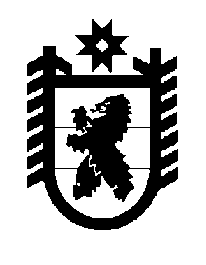 Российская Федерация Республика Карелия    ПРАВИТЕЛЬСТВО РЕСПУБЛИКИ КАРЕЛИЯРАСПОРЯЖЕНИЕот  9 ноября 2015 года № 688р-Пг. Петрозаводск Одобрить и подписать Дополнительное соглашение № 1 к Соглашению между Министерством сельского хозяйства Российской Федерации и Правительством Республики Карелия о реализации федеральной целевой программы «Развитие мелиорации земель сельскохозяйственного назначения России на 2014-2020 годы» от 16 ноября 2014 года № 1794/20.           ГлаваРеспублики  Карелия                                                              А.П. Худилайнен